тел./факс 8(84365) 61-2-86, e-mail: Dub.Vsg@tatar.ru                ПОСТАНОВЛЕНИЕ					       КАРАР                   26 марта 2021 г.                                                              № 11 Об утверждении Порядка проведения анализа поступивших обращений граждан В соответствии со статьей 23 Закона Республики Татарстан от 12 мая 2003 года № 16-ЗРТ «Об обращениях граждан в Республике Татарстан» рассмотрев представление прокурора Высокогорского района от 27.01.2021 № 02-08-03, и в целях установления единого порядка проведения анализа поступивших обращений граждан, Исполнительный комитет Дубъязского сельского поселения постановляЕТ:1. Утвердить Порядок проведения анализа поступивших обращений граждан согласно приложению.2. Опубликовать (обнародовать) настоящее постановление, разместив на официальном сайте Высокогорского муниципального района Республики Татарстан в информационно-телекоммуникационной сети Интернет по веб-адресу: http://vysokaya-gora.tatarstan.ru/ и на «Официальном портале правовой информации Республики Татарстан» в информационно-телекоммуникационной сети Интернет по веб-адресу: http://pravo.tatarstan.ru. 3. Настоящее постановление вступает в силу после его официального опубликования (обнародования)4. Контроль исполнения настоящего Постановления оставляю за собой.И.о.Руководителя Исполнительного комитетаДубъязского сельского поселения                                                             Р.Ш.ГалиуллинПриложение Утвержденопостановлением Исполнительного комитета Дубъязского сельского поселения Высокогорского муниципального района Республики Татарстан от 26.03.2021 № 11ПОРЯДОКпроведения анализа обращений граждан, поступивших в органы местного самоуправления1. Настоящий Порядок разработан во исполнение статьи 23 Закона Республики Татарстан от 12.05.2003 года № 16-ЗРТ «Об обращениях граждан в Республике Татарстан» и устанавливает процедуру обобщения и анализа обращений граждан, поступивших Главе и Исполнительный комитет Дубъязского сельского поселения Высокогорского муниципального района Республики Татарстан (далее - органы местного самоуправления).2. Анализ обращений граждан, поступивших в органы местного самоуправления, проводится в целях выявления и устранения причин, влияющих на поступление обращений граждан, повышения качества работы по рассмотрению обращений граждан, изучения общественного мнения и актуальных проблем граждан, а также совершенствования форм и методов работы с обращениями граждан, повышения качества защиты их прав и законных интересов.3. Обобщение и анализ поступивших обращений осуществляется 1 раз в год.4. По результатам проведенного обобщения и анализа обращений граждан, поступивших в органы местного самоуправления, уполномоченными должностными лицами оформляется отчет об анализе обращений граждан, поступивших в органы местного самоуправления за отчетный период (далее - Отчет).5. Отчет должен содержать следующую информацию:- информацию о количестве поступивших, переадресованных и рассмотренных письменных обращений, обращений в форме электронного документа;- о местах, днях и часах приема граждан;- о количестве граждан, принятых на личном приеме;- об уполномоченных лицах по личному приему граждан и личном выездном приеме;- о тематике обращений;- о принятых по результатам рассмотрения обращений мерах, в том числе информацию о принятых нормативных правовых и иных актах (при наличии).6. Анализ обращений поступивших в органы местного самоуправления, осуществляется Исполнительным комитетом Дубъязского сельского поселения с учетом поступивших за соответствующий период обращений, в том числе: в письменной форме, в форме электронных сообщений, направленных в Интернет-приемную либо по электронной почте, в ходе личного приема граждан, по телефону «горячей линии», зарегистрированных в Единой межведомственной системе электронного документооборота органов государственной власти Республики Татарстан «Электронное Правительство».7. По результатам проведения анализа обращений граждан, должностное лицо до 15 числа месяца, следующего за отчетным периодом, составляет аналитическую справку.Аналитическая справка поступивших обращений граждан, а также разъяснения по наиболее актуальным вопросам, затрагивающим интересы неопределенного круга лиц, размещается на официальном сайте Высокогорского муниципального района в информационно-телекоммуникационной сети «Интернет» в разделе сельские поселения.ИСПОЛНИТЕЛЬНЫЙ КОМИТЕТ ДУБЪЯЗСКОГОСЕЛЬСКОГО ПОСЕЛЕНИЯВЫСОКОГОРСКОГОМУНИЦИПАЛЬНОГО РАЙОНАРЕСПУБЛИКИ ТАТАРСТАН  422720, Республика Татарстан, Высокогорский район,с. Дубъязы, ул. Ленина, 28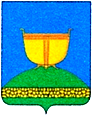 ТАТАРСТАН РЕСПУБЛИКАСЫБИЕКТАУМУНИЦИПАЛЬ РАЙОНЫ ДӨБЪЯЗ АВЫЛ ҖИРЛЕГЕ БАШКАРМА КОМИТЕТЫ422720, Татарстан Республикасы, Биектау районы,    Дөбъяз авылы, Ленин ур., 28